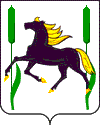           АДМИНИСТРАЦИЯ муниципального района          Камышлинский    Самарской области          ПОСТАНОВЛЕНИЕ       13.12.2016 г №598Об утверждении плана основных мероприятий на 2017 годВ соответствии с Федеральным законом от 06.10.2003 №131-ФЗ «Об общих принципах организации местного самоуправления в Российской Федерации», руководствуясь Уставом муниципального района Камышлинский Самарской области, Администрация  муниципального района Камышлинский Самарской областиПОСТАНОВЛЯЕТ:1. Утвердить прилагаемый план основных мероприятий на 2017 год.2. Опубликовать настоящее постановление в газете «Камышлинские известия» и разместить на официальном сайте администрации муниципального района Камышлинский Самарской области  в сети Интернет www.kamadm.ru. 3. Контроль за исполнением настоящего постановления возложить на первого заместителя Главы муниципального района М.Н. Шайхутдинова.4. Настоящее постановление вступает в силу со дня подписания. Глава муниципального района                                                 Р.К. БагаутдиновШакуров, 33388П Л А Носновных мероприятий на 2017 годУТВЕРЖДЕН:Постановлением администрации муниципального района Камышлинский Самарской областиот 13.12. 2016 года №599№№п/пМероприятияОтветственныеСроки1234Районный этап областного турнира по хоккею «Золотая шайба»Шавалиев М.Г.январь 2017Межрайонный турнир по шахматам памяти заслуженного учителя Российской Федерации, шахматиста Салиха ШарафутдиноваШавалиев М.Г.январь 2017Районный турнир по волейболу на кубок Главы Камышлинского районаШавалиев М.Г.февраль 2017Тожественное мероприятие, посвященное Международному Дню родного языкаТухбатшина Р.М.Рахметуллин И.Ш. (по согласованию)21.02.2017Муниципальный этап военно-спортивной игры «Зарница» Тухбатшина Р.М.Рахметуллин И.Ш. (по согласованию)22.02.2017Тожественное мероприятие, посвященное Дню Защитника ОтечестваТухбатшина Р.М.23.02.2017Открытые лыжные соревнования на приз чемпиона мира, ветерана ВОВ Матвеева Василия РомановичаШавалиев М.Г.25.02.2017Районный фестиваль детского творчества «Созвездие талантов»Гадельшина Т.Я.март 2017Тожественное мероприятие, посвященное  Международному Женскому Дню 8 мартаТухбатшина Р.М.07.03.2017Массовое народное гуляние «Проводы зимы»Тухбатшина Р.М.08.03.2017Тожественное мероприятие, посвященное  Дню работников культуры РоссииТухбатшина Р.М.25.03.2017Районный турнир по борьбе Куреш на звание «Батыр Камышлинского района - 2017»Шавалиев М.Г.апрель 2017Районные соревнования по легкой атлетикеШавалиев М.Г.май 2017Тожественное мероприятие, посвященное  Празднику весны и трудаТухбатшина Р.М.Шайдуллина А.М.01.05.2017Торжественный прием Главы района ветеранов ВОВШайхутдинов М.Н.Шакуров Р.М.08.05.2017Тожественное мероприятие, посвященное 72-й годовщине Победы в ВОВШайхутдинов М.Н.Шакуров Р.М.Тухбатшина Р.М.09.05.2017Торжественное мероприятие, посвященное Международному Дню семьи, награждение почетным знаком «За заслуги в воспитании детей»Абрарова Х.Т.Тухбатшина Р.М.15.05.2017Тожественное мероприятие, посвященное Дню славянской письменности и культурыТухбатшина Р.М.Рахметуллин И.Ш. (по согласованию)24.05.2017Районный этап областного турнира по футболу «Лето с футбольным мячом»Шавалиев М.Г.июнь-июль 2017Тожественное мероприятие, посвященное Международному Дню защиты детейАбрарова Х.Т., Тухбатшина Р.М., Рахметуллин И.Ш. (по согласованию)01.06.2017Тожественное мероприятие, посвященное Дню русского языкаТухбатшина Р.М.Рахметуллин И.Ш. (по согласованию)06.06.2017Тожественное мероприятие, посвященное Дню социального РаботникаГабидуллина Н.Т. (по согласованию), Тухбатшина Р.М.08.06.2017Районный национальный праздник «Сабантуй»Шайхутдинов М.Н.Шакуров Р.М.Тухбатшина Р.М.10.06.2017Тожественное мероприятие, посвященное Дню РоссииШайхутдинов М.Н.Шакуров Р.М.Тухбатшина Р.М.12.06.2017Итоговое мероприятие экологического марафона «Зелёная волна», посвящённого Году экологии. Смотр агитбригад.Гатауллина Г.Г. (по согласованию)Рахметуллин И.Ш. (по согласованию)Тухбатшина Р.М. 16.06.2017Тожественное мероприятие, посвященное Дню медицинского работникаРусинова С.А. (по согласованию),Тухбатшина Р.М.16.07.2017Мероприятие посвященное Дню памяти и скорби - 76 годовщина начала Великой Отечественной Войны.Шайхутдинов М.Н.Шакуров Р.М.Тухбатшина Р.М.Главы сельских поселений (по согласованию)22.06.2017Тожественное мероприятие, посвященное Дню молодежи РоссииТухбатшина Р.М.Шавалиев М.Г.01.07.2017Тожественное мероприятие, посвященное Дню семьи и верностиАбрарова Х.Т.08.07.2017Тожественное мероприятие, посвященное Дню физкультурникаТухбатшина Р.М.Шавалиев М.Г.12.08.2017Тожественное мероприятие, посвященное Дню государственного флага РоссииШайхутдинов М.Н.Шакуров Р.М.Тухбатшина Р.М.22.08.2017Открытые конно-спортивные соревнования на кубок Камышлинского района «Большой летний приз -2017»Шайхутдинов М.Н.Шакуров Р.М.26.08.2017Тожественное мероприятие, посвященное Дню знанийРахметуллин И.Ш. (по согласованию)01.09.2017Районный фестиваль национальных культур «Венок дружбы» посвященный Дню народов и национальных культур Самарского края Тухбатшина Р.М.12.09.2017Сельскохозяйственные ярмарки Яхимович С.П.октябрь-ноябрь 2017Торжественное мероприятие, посвященное Международному Дню пожилых людейШайхутдинов М.Н.Сафиуллин Ф.Ф.01.10.2017Торжественное мероприятие, посвященное Дню учителяШайхутдинов М.Н.Рахметулин И.Ш.05.10.2017Торжественное мероприятие посвященное, Дню работников сельского хозяйства и перерабатывающей промышленностиЯхимович С.П.08.10.2017Районный турнир по баскетболуШавалиев М.Г.ноябрь 2017Торжественное мероприятие посвященное Дню народного единстваШайхутдинов М.Н.Шакуров Р.М.Тухбатшина Р.М.04.11.2017Торжественное мероприятие посвященное, Дню материАбрарова Х.Т.27.11.2017Торжественное мероприятие, посвященное Международному дню инвалидовШайхутдинов М.Н.Дерзиманова З.М.(по согласованию)03.12.2017Торжественное мероприятие, посвященное Дню конституции Российской ФедерацииШайхутдинов М.Н.Шакуров Р.М.Тухбатшина Р.М.12.12.2017Новогодний утренник Главы района для одаренных детейГатауллина Г.Г. (по согласованию)Тухбатшина Р.М.27.12.2017Районная конференция по реализации народной программы социально-экономического развития Камышлинского района на 2016 – 2020 г.г.Шайхутдинов М.Н.Шакуров Р.М.28.12.2017